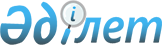 Об утверждении Правил приватизации жилищ из государственного жилищного фондаПостановление Правительства Республики Казахстан от 2 июля 2013 года № 673.       В соответствии с подпунктом 6-1) статьи 10-1 Закона Республики Казахстан от 16 апреля 1997 года "О жилищных отношениях" Правительство Республики Казахстан ПОСТАНОВЛЯЕТ:       1. Утвердить прилагаемые Правила приватизации жилищ из государственного жилищного фонда.       2. Признать утратившими силу некоторые решения Кабинета Министров Казахской ССР, Кабинета Министров Республики Казахстан и Правительства Республики Казахстан согласно приложениям 1, 2 (для служебного пользования) к настоящему постановлению.      3. Настоящее постановление вводится в действие по истечении десяти календарных дней со дня первого официального опубликования.Правила
приватизации жилищ из государственного жилищного фонда Глава 1. Общие положения       1. Настоящие Правила приватизации жилищ из государственного жилищного фонда (далее – Правила) разработаны в соответствии с подпунктом 6-1) статьи 10-1 Закона Республики Казахстан от 16 апреля 1997 года "О жилищных отношениях" (далее – Закон) и определяют порядок приватизации жилищ из государственного жилищного фонда.      2. В Правилах используются следующие основные понятия:      1) государственный жилищный фонд – жилища, принадлежащие коммунальному жилищному фонду, жилищному фонду государственных предприятий либо жилищному фонду государственных учреждений и входящие в состав республиканского или коммунального имущества;      2) коммунальный жилищный фонд – жилища, находящиеся в ведении местных исполнительных органов, закрепленные за специальным государственным учреждением по предоставлению жилищ в пользование;      3) жилищный фонд государственного предприятия – жилища, находящиеся в ведении государственного предприятия;      4) жилищный фонд государственного учреждения – жилища, находящиеся в ведении государственных учреждений, за исключением специального государственного учреждения по предоставлению жилищ в пользование;      5) жилище – отдельная жилая единица (индивидуальный жилой дом, квартира, комната в общежитии), предназначенная и используемая для постоянного проживания, отвечающая установленным строительным, санитарным, экологическим, противопожарным и другим обязательным нормам и правилам;      6) приватизация жилища – приобретение гражданами в собственность занимаемых ими жилищ из государственного жилищного фонда, осуществляемое в соответствии с Законом;      7) служебное жилище - жилище с особым правовым режимом, предоставляемое из жилищного фонда государственного учреждения и предназначенное для заселения гражданами Республики Казахстан на период выполнения ими обязанностей, связанных с характером их трудовых отношений, в том числе при осуществлении ротации государственных служащих, а также участвующими в активных мерах содействия занятости в соответствии с законодательством Республики Казахстан о занятости населения;      8) жилище, приравненное к служебному, – жилище, предоставляемое из коммунального жилищного фонда государственным служащим, работникам бюджетных организаций, военнослужащим, кандидатам в космонавты, космонавтам, сотрудникам специальных государственных органов и лицам, занимающим государственные выборные должности, или из жилищного фонда государственного предприятия работникам данного государственного предприятия;      8-1) арендное жилище без права выкупа – жилище, предоставляемое из коммунального жилищного фонда гражданам Республики Казахстан в пользование за плату без права выкупа;      9) общежитие – жилое здание, специально построенное или переоборудованное для проживания лиц, работающих по трудовому договору, студентов (курсантов, аспирантов) и учащихся в период учебы, а также других лиц, имеющих трудовой договор с собственником или владельцем общежития;      10) остаточная стоимость жилища – первоначальная стоимость жилища за вычетом физического износа жилища;      11) заявитель – лицо, подавшее заявление на приватизацию жилища из государственного жилищного фонда согласно настоящим Правилам;      12) договор найма жилища – договор, в соответствии с которым наймодателем предоставляется право пользования жилищем либо его частью нанимателю за плату;      13) наниматель – сторона в договоре найма жилища, получающая в пользование жилище или его часть;      14) бюджетные организации – государственные учреждения и казенные предприятия;      15) ведомственный жилищный фонд - служебные жилища, находящиеся на балансе государственных учреждений, предназначенные для предоставления государственным служащим, назначаемым на должность в порядке ротации, по решению жилищной комиссии для проживания на период исполнения должностных обязанностей без права дальнейшей приватизации;      16) веб-портал реестра государственного имущества (далее – Портал) – интернет-ресурс, размещенный в сети интернет по адресу: www.gosreestr.kz, предоставляющий единую точку доступа к электронной базе данных по договорам о приватизации жилища;      17) электронная цифровая подпись (далее – ЭЦП) – набор электронных цифровых символов, созданный средствами электронной цифровой подписи и подтверждающий достоверность электронного документа, его принадлежность и неизменность содержания.      3. Государственные служащие и работники бюджетных организаций, государственных предприятий, кандидаты в космонавты, космонавты, лица, занимающие государственные выборные должности, могут приватизировать занимаемые ими жилища, приравненные к служебным, по остаточной стоимости, если они проработали на государственной службе, государственном предприятии или бюджетных организациях (включая срок пребывания на государственной выборной должности) не менее десяти лет (в совокупности), а также независимо от срока работы, если трудовые отношения прекращены по следующим основаниям:      1) ликвидация организации, сокращение численности или штата работников;      2) в связи с болезнью, препятствующей дальнейшей работе;      3) в связи с выходом на пенсию.      Кандидаты в космонавты, космонавты, имеющие стаж работы в сфере космической деятельности более пятнадцати лет, приватизируют жилище безвозмездно.      В случае смерти работника, которому было предоставлено жилище, приравненное к служебному, право приватизации переходит к членам семьи умершего (погибшего), независимо от срока работы умершего (погибшего).      4. Работники государственных учреждений и судьи, за исключением случаев, предусмотренных Законом, могут приватизировать занимаемые ими служебные жилища по остаточной стоимости, если они проработали на государственной службе, в бюджетных организациях, государственных предприятиях или в должности судьи (включая срок пребывания на государственной выборной должности) не менее десяти лет (в совокупности), а также независимо от срока работы, если трудовые отношения прекращены по следующим основаниям:      1) ликвидация организации, сокращение численности или штата работников;      2) в связи с болезнью, препятствующей дальнейшей работе;      3) в связи с выходом на пенсию.      В случае смерти работника, которому было предоставлено служебное жилище, право приватизации переходит к членам семьи умершего (погибшего), независимо от срока работы умершего (погибшего).      Граждане Республики Казахстан и кандасы, которым служебные жилища были предоставлены как участвующим в активных мерах содействия занятости в соответствии с законодательством Республики Казахстан о занятости населения, могут приватизировать занимаемые ими служебные жилища по остаточной стоимости, если они прожили в служебном жилище не менее пяти лет.      Военнослужащие, состоявшие на воинской службе десять лет и более в календарном исчислении на 1 января 2013 года, имеют право приватизировать служебное жилище из государственного жилищного фонда (за исключением жилищ, расположенных в закрытых и обособленных военных городках, пограничных отделениях и иных закрытых объектах) на условиях и в порядке, предусмотренных настоящими Правилами.      Военнослужащие, состоявшие на воинской службе пятнадцать лет и более в календарном исчислении на 1 января 2013 года, имеют право приватизировать служебное жилище безвозмездно после двадцати лет воинской службы в календарном исчислении.       5. Военнослужащие, сотрудники специальных государственных органов, которым жилище, приравненное к служебному, было предоставлено на период прохождения службы в данном населенном пункте, вправе приватизировать его (за исключением жилых помещений, расположенных в военных городках, пограничных отделениях и иных закрытых объектах) после десятилетнего стажа воинской службы, службы в специальных государственных органах, а при увольнении по выслуге лет, болезни или по сокращению штатов – независимо от срока службы.      Военнослужащие, сотрудники специальных государственных органов, имеющие выслугу двадцать и более лет в календарном исчислении, имеют право приватизировать жилое помещение безвозмездно.      В случае смерти военнослужащего или сотрудника специального государственного органа, которым было предоставлено жилище, приравненное к служебному, право приватизации переходит к членам семьи умершего (погибшего), независимо от срока работы умершего (погибшего).      Льготы, предусмотренные настоящим пунктом, применяются один раз.      Указанные льготы распространяются также в отношении лиц, прослуживших не менее двадцати лет, права которых иметь воинские звания и носить форменную одежду упразднены с 1 января 2012 года.       6. Жилище, в котором проживает несколько нанимателей, может быть приватизировано только с согласия всех нанимателей и их совершеннолетних членов семьи. В этом случае жилище поступает в общую долевую собственность всех нанимателей.      7. Безвозмездно получают в собственность занимаемые ими жилища из государственного жилищного фонда:      1) ветераны Великой Отечественной войны. В случае смерти ветерана Великой Отечественной войны, которому было предоставлено жилище, право на его безвозмездное получение переходит к членам его семьи;      2) инвалиды 1 и 2 группы;      3) лица, принимавшие участие в ликвидации последствий катастрофы на Чернобыльской атомной электростанции, других радиационных катастроф и аварий на объектах гражданского или военного назначения, а также участвовавшие непосредственно в ядерных испытаниях и учениях;      4) граждане Республики Казахстан, пострадавшие вследствие ядерных испытаний на Семипалатинском испытательном ядерном полигоне;      5) военнослужащие, ставшие инвалидами вследствие ранения, контузии, увечья, полученных при защите бывшего Союза Советских Социалистических Республик, при исполнении иных обязанностей военной службы в другие периоды или вследствие заболевания, связанного с пребыванием на фронте, а также при прохождении военной службы в Афганистане или других государствах, в которых велись боевые действия;      6) граждане Республики Казахстан, пострадавшие вследствие экологического бедствия в Приаралье;      7) военнослужащие, а также сотрудники специальных государственных органов, имеющие выслугу двадцать лет и более в календарном исчислении, за исключением военнослужащих и сотрудников, уволенных по отрицательным мотивам;       7-1) члены семьи сотрудника или военнослужащего специального государственного органа, погибшего (умершего) при прохождении службы в специальных государственных органах, за исключением случая, предусмотренного Законом Республики Казахстан "О специальных государственных органах Республики Казахстан", члены семьи военнослужащего, погибшего (умершего) при исполнении обязанности воинской службы в мирное время, а также члены семьи сотрудника органов внутренних дел, погибшего (умершего) при прохождении службы в органах внутренних дел, независимо от выслуги лет погибшего (умершего);      8) кандидаты в космонавты, космонавты. В случае гибели (смерти) кандидата в космонавты, космонавта, которому было предоставлено жилище, право на его безвозмездное получение переходит к наследникам погибшего (умершего);      9) сотрудники органов внутренних дел, имеющие выслугу двадцать и более лет в календарном исчислении, и сотрудники, уволенные со службы и имеющие выслугу двадцать и более лет в календарном исчислении, за исключением уволенных по отрицательным мотивам, а также сотрудники, имеющие выслугу десять и более лет в календарном исчислении и содержащие на иждивении детей-инвалидов. В случае смерти пенсионера органов внутренних дел, имевшего право на приватизацию предоставленного служебного жилища, право приватизации переходит к членам семьи умершего (погибшего);      10) исключен постановлением Правительства РК от 24.09.2020 № 613;       11) жертвы политических репрессий, а также лица, пострадавшие от политических репрессий, реабилитированные в соответствии с Законом Республики Казахстан "О реабилитации жертв массовых политических репрессий", имеющие инвалидность или являющиеся пенсионерами.      12) исключен постановлением Правительства РК от 16.10.2018 № 637.
       8. Предоставляемое социально уязвимым слоям населения жилище из коммунального жилищного фонда может быть приватизировано нанимателем по остаточной стоимости на условиях, предусмотренных Законом, и в порядке, определяемом настоящими Правилами, за исключением арендного жилища без права выкупа.      9. Приватизация жилища нанимателем жилища из государственного жилищного фонда производится с согласия совершеннолетних членов семьи и с учетом прав несовершеннолетних.      10. Не могут быть приватизированы жилища:      1) сдаваемые внаем в соответствии с отдельными договорами найма нескольким нанимателям, в случае несогласия одного из них осуществить покупку;      1-1) предоставляемые в качестве арендного жилища без права выкупа;      2) во временных строениях;      3) не отвечающие установленным санитарно-эпидемиологическим и техническим требованиям;      4) подлежащие переоборудованию в нежилые помещения в силу непригодности их для дальнейшего проживания;      5) находящиеся на территории военных городков, пограничных отделений и иных закрытых объектов;      6) находящиеся на особо охраняемых природных территориях;      7) подлежащие сносу;      8) предоставленные из коммунального жилищного фонда в пользование гражданам Республики Казахстан, единственное жилище которых признано аварийным в порядке, установленном законодательством Республики Казахстан;      8-1) предоставленные из ведомственного жилищного фонда назначенным на должность в порядке ротации государственным служащим на период исполнения ими должностных обязанностей;       9) предоставленные с 1 января 2013 года из жилищного фонда специальных государственных органов сотрудникам, за исключением случаев, предусмотренных Законом Республики Казахстан "О специальных государственных органах Республики Казахстан".      Приватизации также не подлежат жилые помещения коечного типа, а также комнатного типа, предоставленные лицам, работающим по трудовому договору, студентам (курсантам, аспирантам) и учащимся на период учебы.      11. Граждане Республики Казахстан вправе приватизировать на территории Республики Казахстан только одно жилище из государственного жилищного фонда, за исключением осуществления приватизации жилища через купонный механизм, который не является основанием для отказа в реализации гражданином права на приватизацию жилища.       Наличие менее пятидесяти процентов доли члена семьи основного нанимателя в приватизированном ранее жилище не препятствует в последующем реализации его права на приватизацию жилища из государственного жилищного фонда.      11-1. Граждане Республики Казахстан не могут приватизировать жилище из государственного жилищного фонда, если они:      1) имеют иное жилище на праве собственности на территории Республики Казахстан, при этом наличие доли менее пятидесяти процентов в жилище не учитывается;      2) имеют обязательство по договору ипотечного жилищного займа на территории Республики Казахстан;      3) произвели отчуждение жилища, принадлежавшего им на праве собственности, в течение последних пяти лет до момента обращения на приватизацию.Глава 2. Порядок приватизации жилищ из государственного жилищного фонда       12. Решение вопроса о приватизации жилищ принимают:      1) из коммунального жилищного фонда – жилищные комиссии местных исполнительных органов;      2) из жилищного фонда государственных предприятий – жилищные комиссии государственных предприятий;      3) из жилищного фонда государственных учреждений – жилищные комиссии государственных учреждений.      Типовое положение о жилищных комиссиях утверждается уполномоченным органом, осуществляющим реализацию государственной политики в сфере жилищных отношений.       13. Приватизация жилищ оформляется договором о приватизации жилища согласно приложению к настоящим Правилам.      14. Для приобретения в собственность жилищ в порядке приватизации заявитель предоставляет в некоммерческое акционерное общество "Государственная корпорация "Правительство для граждан" (далее – Государственная корпорация) либо через веб-портал "электронного правительства" (далее – портал) на рассмотрение жилищной комиссии следующие документы:      1) заявление на приватизацию занимаемого жилища, подписанное всеми совершеннолетними членами семьи нанимателя;      2) документ, удостоверяющий личности услугополучателя и членов его семьи (для идентификации);      3) свидетельства о заключении (расторжении) брака, смерти членов семьи, рождении детей (по мере необходимости, в случае отсутствия сведений в информационной системе);      4) договор найма либо ордер на жилище;      5) в случаях признания других лиц членами семьи услугополучателя, последним предоставляется решение суда о признании их членами семьи услугополучателя;      6) граждане, относящиеся к социально уязвимым слоям населения, дополнительно предоставляют документ, подтверждающий принадлежность услугополучателя (семьи) к социально уязвимым слоям населения;      7) граждане, относящиеся к категории государственных служащих, работников бюджетных организаций, военнослужащих, сотрудников специальных государственных органов, судей и лиц, занимающих государственные выборные должности, дополнительно предоставляют справку с места работы (службы) либо копию документа, подтверждающего трудовую деятельность работника;      8) кандидаты в космонавты, космонавты предоставляют документ, подтверждающий их статус, который присваивается Правительством Республики Казахстан;      9) документ, подтверждающий отсутствие задолженности по договору найма жилища;       10) в случае приватизации в соответствии с пунктом 7 Правил – документ, подтверждающий принадлежность к категории граждан, имеющих право на безвозмездное получение в собственность жилища из государственного жилищного фонда.      Сведения документов, удостоверяющих личность, свидетельства о заключении или расторжении брака (после 1 июня 2008 года), о смерти (после 13 августа 2007 года), о рождении детей (после 13 августа 2007 года), сведения о наличии или отсутствии жилища (по Республике Казахстан), принадлежащего им на праве собственности, сведения об адресе, решение суда о признании других лиц членами семьи услугополучателя, документов, подтверждающих принадлежность услугополучателя к социально уязвимым слоям населения, предоставляются услугодателю на всех членов семьи из соответствующих государственных информационных систем через шлюз "электронного правительства".      15. Жилищные комиссии в течение тридцати календарных дней со дня сдачи заявителем документов, указанных в пункте 14 настоящих Правил, принимают решение о приватизации жилища либо выносят мотивированный отказ в письменном виде.      16. Мотивированный отказ в приватизации жилища жилищной комиссией выносится по следующим основаниям:      1) установление недостоверности документов, представленных услугополучателем для получения государственной услуги, и (или) данных (сведений), содержащихся в них;       2) несоответствие услугополучателя и (или) представленных материалов, объектов, данных и сведений, необходимых для оказания государственной услуги, требованиям, установленным Законом и статьей 19-1 Закона Республики Казахстан от 15 апреля 2013 года "О государственных услугах".      17. Исключен постановлением Правительства РК от 24.09.2020 № 613.
      18. После принятия решения жилищной комиссией о приватизации жилища органом, предоставляющим жилище, производится расчет остаточной стоимости жилища:       1) государственными учреждениями, согласно приказу Министра финансов Республики Казахстан от 3 августа 2010 года № 393 "Об утверждении Правил ведения бухгалтерского учета в государственных учреждениях";      2) государственными предприятиями в соответствии с требованиями законодательства Республики Казахстан о бухгалтерском учете и финансовой отчетности.      19. После вынесения решения о приватизации передача жилища из жилищного фонда государственных предприятий и государственных учреждений в коммунальную собственность осуществляется в течение пятнадцати календарных дней со дня вынесения решения о передаче в соответствии с Правилами передачи государственного имущества, закрепленного за государственными юридическими лицами, из одного вида государственной собственности в другой, утвержденными постановлением Правительства Республики Казахстан от 1 июня 2011 года № 616 (далее – Правила передачи).      После вынесения решения о приватизации передача жилища из жилищного фонда коммунального государственного предприятия и коммунального государственного учреждения в коммунальный жилищный фонд производится в течение пятнадцати календарных дней.      19-1. Сведения о принятом решении о передаче государственного имущества из одного вида государственной собственности в другой и об акте приема-передачи имущества (передаточном акте), оформленных в соответствии с Правилами передачи, вносятся на Портал рабочим органом в трехдневный срок с даты перерегистрации прав на жилище в правовом кадастре.      20. При осуществлении органом, предоставляющим жилище, перевода жилища, подлежащего приватизации, в коммунальный жилищный фонд единовременно заявителю представляется справка о стоимости жилища, где указывается сумма, подлежащая оплате.      21. После перевода жилища, подлежащего приватизации, в коммунальный жилищный фонд в течение пяти рабочих дней между местным исполнительным органом и заявителем на Портале заключается с использованием ЭЦП в электронном формате договор о приватизации жилища.       22. После заключения договора о приватизации жилища в течение тридцати календарных дней производится оплата стоимости жилища, подлежащей уплате в местный бюджет, за исключением случаев, указанных в пункте 23 настоящих Правил.      При безвозмездном приобретении в собственность жилища оплата не производится.      23. Граждане, приватизирующие жилище, могут производить оплату стоимости жилища в рассрочку сроком до десяти лет. График, условия и сроки оплаты стоимости жилища в рассрочку предусматриваются в договоре о приватизации жилища. При этом граждане, приватизирующие жилище, вносят первоначальный взнос в размере не менее тридцати процентов от стоимости жилища, установленной в договоре о приватизации жилища.      Общая сумма платежа с учетом рассрочки указывается в графике оплаты стоимости жилища, являющемся неотъемлемым приложением к договору о приватизации жилища.      24. Изменение места работы заявителя после получения в установленном порядке решения о приватизации жилища в рассрочку не влияет на дальнейшую реализацию его права приватизации жилища по указанному решению.      25. В случае неуплаты гражданами стоимости жилища по графику, предусмотренному в договоре о приватизации жилища, в течение шести месяцев подряд, местный исполнительный орган расторгает договор о приватизации жилища в судебном порядке, направив уведомление за тридцать календарных дней до даты подачи заявления в суд, за исключением случаев, когда сумма платежей, полученных от гражданина, превышает половину стоимости жилища.      В случае неуплаты стоимости жилища по графику в течение шести месяцев подряд заявителем, оплатившим более половины стоимости жилища, местный исполнительный орган взыскивает задолженность в судебном порядке без расторжения договора о приватизации жилища.      26. При расторжении договора о приватизации жилища по своей инициативе либо в случае неуплаты стоимости жилища по графику оплаты в течении шести месяцев подряд сумма, внесенная для погашения стоимости жилища, возвращается заявителю за вычетом суммы оплаты за пользование жилищем из государственного жилищного фонда за время между заключением договора о приватизации жилища и до его расторжения. При недостаточности данной суммы заявитель возмещает разницу суммы оплаты за пользование жилищем из государственного жилищного фонда за время между заключением договора о приватизации жилища и до его расторжения.      27. Договор приватизации жилища составляется в двух экземплярах, один из которых хранится в местном исполнительном органе, второй экземпляр выдается заявителю.Типовой договор о приватизации жилища № _______      _____________________      "__" ___________ 20__ год      (наименование административно-      территориальной единицы      и населенного пункта)      _______________________________________________________________                        (наименование местного исполнительного органа)      _______________________________________________________________      в лице _______________________________________________________,      (Ф. И. О.)      именуемого в дальнейшем "Представитель собственника" и гражданина ____      ____________________________________________________________________,      (Ф. И. О.)      именуемого в дальнейшем "Приобретатель", (именуемые в дальнейшем      "Стороны") заключили настоящий договор о нижеследующем:      1. (Данный пункт заполняется при возмездном приобретении жилища).      1) "Представитель собственника" передает право собственности на      жилище, а "Приобретатель" и постоянно проживающие с ним члены семьи,      в том числе временно отсутствующие __________________________________      _____________________________________________________________________      (Ф. И. О. членов семьи)      оплачивают стоимость жилища до "__" ______________ 20__ года (в      случае оплаты стоимости жилища в рассрочку оплата производится по       графику оплаты стоимости жилища согласно приложению к настоящему      договору) и приобретают в общую совместную собственность жилище,      находящееся по адресу:      _____________________________________________________________________      ____________________________________________________________________;      2) жилище состоит из:      общая площадь _____________ м2, в том числе жилая ___________ м2,      нежилая ____________ м2;      3) с приобретением жилища в собственность к "Приобретателю"      переходит доля в общем имуществе объекта кондоминиума;      4) стоимость жилища установлена в сумме _________________ тенге;      (цифрами и прописью)      5) "Приобретатель" в течение тридцати календарных дней      производит оплату стоимости жилища в сумме: _________________________                                                     (цифрами и прописью)      тенге, что подтверждается документом _____________ (квитанция,      счет-фактура и т. д.) от "__" ______________ 20__ года № ______ либо      оплачивает стоимость жилища в рассрочку сроком на ____ лет по графику       оплаты стоимости жилища согласно приложению к настоящему договору;      6) право собственности на жилище возникает с момента его      регистрации в регистрирующем органе.      Основанием для возникновения права собственности на жилище      является полная оплата стоимости жилища, указанной в подпункте 4)      настоящего пункта.      2. (Данный пункт заполняется при безвозмездной передаче      жилища).      1) "Представитель собственника" передает право собственности на      жилище, а "Приобретатель" и постоянно проживающие с ним члены семьи,      в том числе временно отсутствующие __________________________________                                               (Ф. И. О. членов семьи)      приобретают в общую совместную собственность жилище, находящееся по      адресу: _____________________________________________________________      ____________________________________________________________________;      2) жилище состоит из:      общая площадь ____________ м2, в том числе жилая __________ м2,      нежилая ____________ м2;      3) с приобретением жилища в собственность к "Приобретателю"      переходит доля в общем имуществе объекта кондоминиума;      4) стоимость жилища установлена в сумме ________________ тенге.                                                  (цифрами и прописью)      5) право собственности на жилище возникает с момента его      регистрации в регистрирующем органе.      Основанием для возникновения права собственности на жилище является подписание сторонами настоящего Договора.      3. Права и обязанности сторон.      1. "Представитель собственника" вправе:      1) расторгнуть настоящий договор в судебном порядке, в случае неуплаты гражданами стоимости жилища по графику оплаты, направив уведомление "Приобретателю" за тридцать календарных дней до даты подачи заявления в суд;      2) осуществлять контроль за своевременностью и полнотой перечисления платы по настоящему договору.      2. "Приобретатель" вправе:      1) приватизировать жилище с полной оплатой стоимости жилища либо в рассрочку сроком до десяти лет при возмездном приобретении жилища;      2) досрочно погасить стоимость приватизируемого жилища при возмездном приобретении жилища в рассрочку;      3) расторгнуть настоящий договор по своей инициативе с возмещением представителю собственника суммы оплаты за пользование жилищем из государственного жилищного фонда за время между заключением договора о приватизации жилища и до его расторжения.      3. "Представитель собственника" обязан:      1) направить уведомление "Приобретателю" о расторжении настоящего договора в судебном порядке за тридцать календарных дней до даты подачи заявления в суд;      2) принять оплату стоимости жилища по настоящему договору, в том числе в порядке рассрочки до десяти лет;      3) при расторжении договора о приватизации жилища, предусматривающего оплату стоимости жилища в рассрочку, возвратить гражданам, приватизирующим жилище, сумму, внесенную для погашения стоимости жилища за вычетом суммы оплаты за пользование жилищем из государственного жилищного фонда за время между заключением договора  о приватизации жилища и до его расторжения;      4) передать в собственность "Приобретателя" занимаемое им жилище из государственного жилищного фонда при полной оплате стоимости жилища (при возмездном приобретении жилища);      5) передать в собственность "Приобретателя" занимаемое им жилище из государственного жилищного фонда (при безвозмездном приобретении жилища).      4. "Приобретатель" обязан:      1) при возмездном приобретении жилища оплатить стоимость жилища в течение тридцати календарных дней;       2) при возмездном приобретении жилища в рассрочку внести первоначальный взнос в размере не менее тридцати процентов от стоимости жилища, установленной настоящим договором, а также оплатить стоимость жилища по графику оплаты стоимости жилища согласно приложению к настоящему договору;      3) не передавать свои права и обязанности по настоящему договору третьим лицам;      4) при запросе "Представителя собственника" представить документы, подтверждающие оплату стоимости жилища;      5) при безвозмездном приобретении жилища принять в собственность жилище;      6) при возмездном приобретении жилища принять в собственность жилище после полной оплаты стоимости жилища.      4. Настоящий договор составлен в двух экземплярах на государственном и русском языках, имеющих одинаковую юридическую силу для "Приобретателя", "Представителя собственника", и вступает в силу с момента подписания сторонами.            "Представитель собственника"              "Приобретатель"      _____________________                    _____________________      _____________________                    _____________________      _____________________                    _____________________      _____________________                    _____________________      _____________________                    _____________________                (реквизиты), МП                           (реквизиты)График оплаты стоимости жилища      За 20__ год© 2012. РГП на ПХВ «Институт законодательства и правовой информации Республики Казахстан» Министерства юстиции Республики Казахстан      Премьер-Министр
Республики Казахстан      Премьер-Министр
Республики Казахстан         С. АХМЕТОВУтверждены
постановлением Правительства
Республики Казахстан
от 2 июля 2013 года № 673Утверждены
постановлением Правительства
Республики Казахстан
от 2 июля 2013 года № 673Утверждены
постановлением Правительства
Республики Казахстан
от 2 июля 2013 года № 673Приложение
к Правилам приватизации
жилищ из государственного
жилищного фондаПриложение
к договору о приватизации жилища№п/пСумма оплаты(в тенге)Надлежащий срок оплаты(число, месяц, год)Фактический срок оплаты(с указанием номераквитанции либо документа,подтверждающего оплату)1" " январь 20   г." "      20   г.     №2" " февраль 20   г." "      20   г.     №3" " март 20   г." "      20   г.     №4" " апрель 20   г." "      20   г.     №5" " май 20   г." "      20   г.     №6" " июнь 20   г." "      20   г.     №7" " июль 20   г." "      20   г.     №8" " август 20   г." "      20   г.     №9" " сентябрь 20   г." "      20   г.     №10" " октябрь 20   г." "      20   г.     №11" " ноябрь 20   г." "      20   г.     №12" " декабрь 20   г." "      20   г.     №